ΑΚΑΔΗΜΑΪΚΟ ΗΜΕΡΟΛΟΓΙΟ ΑΠΟΦΟΙΤΗΣΗΣ ΧΕΙΜΕΡΙΝΟΥ ΕΞΑΜΗΝΟΥ 2023-2024Σελίδα 1 από 1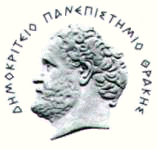 ΔΗΜΟΚΡΙΤΕΙΟ ΠΑΝΕΠΙΣΤΗΜΙΟΘΡΑΚΗΣΤΜΗΜΑ ΜΗΧΑΝΙΚΩΝ ΠΕΡΙΒΑΛΛΟΝΤΟΣΠΡΟΓΡΑΜΜΑ ΜΕΤΑΠΤΥΧΙΑΚΩΝ ΣΠΟΥΔΩΝΠΕΡΙΒΑΛΛΟΝΤΙΚΗ ΜΗΧΑΝΙΚΗ ΚΑΙ ΕΠΙΣΤΗΜΗΕνέργειαΗμερομηνίαΠροθεσμία υποβολής ΜΕ από ΜΦ στον επιβλέποντα και 3/μελή επιτροπήΠαρασκευή 23 Φεβρουαρίου 2024Προθεσμία υποβολής τελικού pdf στην Γραμματεία και 3/μελή επιτροπήΠαρασκευή 22 Μαρτίου 2024Παρουσιάσεις μεταπτυχιακών εργασιώνΤρίτη 26 Μαρτίου – Παρασκευή 12 Απριλίου 2024Προθεσμία υποβολής δικαιολογητικών αποφοίτησης στην ΓραμματείαΠαρασκευή 19 Απριλίου 2024 ΑποφοίτησηΠαρασκευή 26 Απριλίου 2024